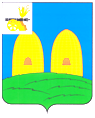 КОМИТЕТ  ОБРАЗОВАНИЯАДМИНИСТРАЦИИ МУНИЦИПАЛЬНОГО ОБРАЗОВАНИЯ«РОСЛАВЛЬСКИЙ РАЙОН» СМОЛЕНСКОЙ ОБЛАСТИП Р И К А Зот 10.10.2018 № 457О проведении районной конференции                                          «Юные исследователи окружающейсреды»       В целях привлечения учащихся муниципальных бюджетных образовательных учреждений к работе по изучению проблем экологического состояния окружающей среды и практическому участию в решении природоохранных задач, способствующих экологическому воспитанию подрастающего поколения, эколого-биологическому образованию и профессиональному самоопределению п р и к а з ы в а ю:Провести районную конференцию «Юные исследователи окружающей среды» (далее – Конференция) 12 октября 2018 года в 14.00 на базе МБУДО «СЮН» среди учащихся муниципальных бюджетных образовательных учреждений муниципального образования «Рославльский район» Смоленской области.Утвердить:2.1. Положение о проведении Конференции (приложение № 1).2.2. Смету расходов на проведение Конференции (приложение № 2).2.3. Состав оргкомитета (с правами жюри) Конференции (приложение № 3).МКУ ЦБО (И.А.Почтенная) обеспечить финансирование Конференции согласно утвержденной смете за счет средств МБУДО «СЮН».Ответственность за организацию и проведение Конференции возложить на директора МБУДО «СЮН» В.П. Калашникову.Ответственность за исполнение настоящего приказа возложить на начальника отдела развития образования и муниципального контроля Рославльского комитета образования Тимофееву С.С.Контроль за исполнением настоящего приказа оставляю за собой.Председатель  Комитета                                                                        Н.Н. Гращенко                                                                                                    Приложение № 1              к приказу Рославльского                    комитета образования                    от 10.10.2018 № 457Положение о проведении районной конференции «Юные исследователи окружающей среды» Общие положения     Районная конференция «Юные исследователи окружающей среды» (далее - Конференция) - эколого-биологическая конференция учащихся проводится для развития практико-ориентированного исследовательского потенциала учащихся муниципальных бюджетных образовательных учреждений муниципального образования «Рославльский район» Смоленской области (далее – образовательные учреждения).Цели и задачи Конференцииактивизация деятельности образовательных учреждений города и района, направленной на решение вопросов экологического и нравственного воспитания школьников, через развитие у них интереса к исследовательской деятельности;внедрение исследовательского метода в педагогическую практику;поддержка интереса учащихся к деятельности по изучению и сохранению природных и искусственно созданных экосистем;выявление экологических проблем, существующих в городе и районе и практическое участие учащихся в их решении;обмен опытом работы и установление творческих контактов между учащимися и педагогами образовательных учреждений города и района.Участники Конференции    Участниками Конференции являются учащиеся образовательных учреждений, выполнившие самостоятельные исследования в области экологии и биологии.Порядок и условия проведения Конференции     В рамках Конференции проводятся 2 конкурса:     - конкурс юных исследователей окружающей среды проводится по следующим номинациям:    Для учащихся в возрасте 14-18 лет:- «Агроэкология»;- «Зоология и экология позвоночных животных»;- «Зоология и экология беспозвоночных животных»;- «Зоотехния и ветеринария»;- «Ботаника и экология растений»;- «Ландшафтная экология и комплексное исследование экосистем»;- «Экологический мониторинг»;- «Экология человека и его здоровье».   Для учащихся в возрасте 12-13 лет:- «Юные исследователи».  - конкурс «Моя малая Родина: природа, культура, этнос» проводится по следующим номинациям:- «Гуманитарно-экологические исследования»;- «Традиционная культура»;- «Живой символ малой Родины»;- «Эколого-краеведческие путеводители»;- «Публицистика в защиту природы и культуры».  Регламент выступления 7-10 минут, дискуссия – 5 минут.Требования к оформлению конкурсных материаловИсследовательские работы оформляются в соответствии с требованиями к оформлению конкурсных материалов. Тексты представляются на бумажном носителе и в электронном виде. Учебно-исследовательская работа должна иметь:Титульный лист, на котором обязательно указываются: название образовательного учреждения при котором выполнена работа, название творческого объединения, тема работы, фамилия, имя, отчество автора, класс, фамилия, имя, отчество руководителя работы (полностью), год выполнения работы.Содержание (оглавление), перечисляющее нижеупомянутые разделы (с указанием страниц).В структуре изложения содержания работы должно быть представлено:введение, должны быть четко сформулированы цель и задачи работы, степень изученности проблемы, сделан краткий литературный обзор, обоснована актуальность исследования, а также указаны место и сроки проведения исследования, при необходимости дана физико-географическая характеристика района исследования и режим хозяйственного использования территории;методика исследований (описание методики сбора материалов, методы первичной и статистической обработки собранного материала);результаты исследований и их анализ (обязательно приведение всех численных и фактических данных с анализом результатов их обработки);выводы, где приводятся краткие формулировки результатов работы, в соответствии поставленными задачами;заключение, где могут быть отмечены лица, принимавшие участие в выполнении и оформлении работы, намечены дальнейшие перспективы работы, указаны практические рекомендации, вытекающие из данной исследовательской работы;список использованной литературы, оформленный в соответствии с правилами составления библиографического списка.тексте работы должны быть ссылки на использованные литературные источники.Фактические и численные данные, имеющие большой объем, а также рисунки, диаграммы, схемы, карты, фотографии и т.д. могут быть вынесены в конец работы – в приложения или представлены отдельно.Все приложения должны быть пронумерованы, озаглавлены и обеспечены ссылками. Картографический материал должен иметь условные обозначения и масштаб. Текст работы должен быть четко напечатан на пишущей машинке или набран на компьютере (формат листа А-4, шрифт 12 или крупнее через 2 интервала)и распечатан. Работа должна быть аккуратно оформлена, страницы пронумерованы и скреплены.Тезисы должны содержать:название темы работы;фамилия, имя, автора (полностью);класс;название учреждения образования;фамилия, имя, отчество руководителя работы (полностью).Далее следует текст тезисов (объемом 1-2 страницы). Текст должен быть напечатан на пишущей машинке или набран на компьютере (формат листа А-4, шрифт 12 или 14 через 1,5 интервала).В тезисах необходимо отразить цель, задачи, методику исследования, основные результаты, полученные в результате проведенных исследований, выводы. Приведение всех фактических и численных данных в тезисах не требуется.Критерии оценки конкурсных работСоблюдение представленного материала требованиям к оформлению исследовательских работ;Актуальность выбранной темы и ее обоснование, новизна работы;Постановка цели и задач;Теоретическая проработка темы исследования: глубина проработанности и осмысления материала, использование литературы;Обоснованность применения методики исследования, полнота ее изложения;Полнота и достоверность собранного и представленного материала;Качество представления. Наглядность результатов исследования;Анализ и обсуждение результатов; обоснованность и значимость выводов;Научное, практическое, образовательное значение проведенной исследовательской работы.Сроки и место проведения КонференцииКонференция состоится 12 октября 2018 года на базе МБУДО «СЮН» в 14.00. Работы для участия в Конференции предоставить в МБУДО «СЮН» до 12 октября 2018 года.Место проведения: МБУДО «СЮН»г. Рославль, ул. Горького, дом 10. Тел.: 6-45-50.Руководство Конференцией.      Общее руководство осуществляется оргкомитетом (с правами жюри).Подведение итогов     По итогам Конференции в каждой номинации конкурсов определяются: победитель (I место), призеры (II, III место). Победители и призеры Конференции награждаются дипломами Рославльского комитета образования.      Педагогам, подготовивших победителей и призеров Конференции, объявляется благодарность Рославльского комитета образования.     Лучшие работы участников Конференции будут рекомендованы для участия в областной Конференции.                                                                                                  Приложение  № 2	 к приказу Рославльского                                                                                     комитета образования                                                                                                  от 10.10.2018 № 457
Сметарасходов на проведение районной конференции «Юные исследователи окружающей среды»ИТОГО:   2 556 руб. 00 коп. (две тысячи пятьсот пятьдесят шесть рублей 00 коп.)Смету составил Директор  МБУДО «СЮН»                                      В.П. КалашниковаСмету проверил главный бухгалтер МКУ ЦБО                                 О.М. Бабанова                                                                                                                                                    Приложение № 3                                                                                               к приказу Рославльского                                                                                 комитета образования                                                                                               от 10.10.2018 № 457Состав оргкомитета (с правами жюри) районной конференции «Юные исследователи окружающей среды»Калашникова В.П. – директор МБУДО «СЮН», председатель оргкомитета;Кабалова Т. М.– заместитель директора МБУДО «СЮН», заместитель председателя оргкомитета.Члены оргкомитета:Супроненко И.Э. – методист МБУДО «СЮН»;Леонова Н.М. – педагог дополнительного образования МБУДО «СЮН»;Козунова М.С. - методист МБУДО «СЮН».№п/пНаименование товараКол-воЦена (руб.)Сумма (руб.)1Файл перфорацией А4200 шт.1.40280.002Ручка шариковая синяя20 шт.5.00100.003Корректор с кисточкой 20мл2 шт.34.0068.004Папка-конверт на кнопке10 шт.17.00170.005Бумага А4 «SvetoCopy»5 шт.248.001240.006Блокнот 40л А610 шт.13.00130.007Грамота «Грамота»42 шт.9.50399.008Клей-карандаш 15г2 шт.22.0044.009Клей-карандаш 15г 1 шт.14.0014.0010Скоросшиватель «Дело»10 шт.6.1061.0011Зажим для бумаги 19 мм10 шт.5.0050.00